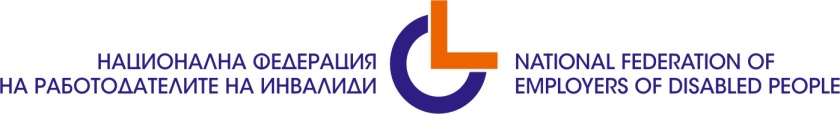 П О К А Н АНАЦИОНАЛНАТА ФЕДЕРАЦИЯ НА РАБОТОДАТЕЛИТЕ НА ИНВАЛИДИНАЙ-УЧТИВО ВИ КАНИна Официалното откриване наПЕТИЯ ЕВРОПЕЙСКИ ПАНАИР НА ПРЕДПРИЯТИЯ И КООПЕРАЦИИ ОТ СОЦИАЛНАТА ИКОНОМИКА31 март 2016 г., четвъртък, от 10.30 часа, палата № 6 на Международен панаир ПловдивПАЛАТА № 6 НА МЕЖДУНАРОДЕН ПАНАИР ПЛОВДИВ ЩЕ БЪДЕ ОТВОРЕНА ЗА ПОСЕЩЕНИЕ в периода от 31 март – 3 април 2016 г.ина ЕВРОПЕЙСКА КОНФЕРЕНЦИЯ НА ТЕМА:„Социалното предприемачество – иновативен модел за социално включване и трудова заетост”31 март 2016 г., четвъртък, от 14.00 часа, в зала „България”, Конгресен център на Международен панаирКРЪГЛА МАСА на 1 април 2016 г., петък, от 09.30 часа, на тема: „Новият закон за социална икономика”в зала „Пресклуб”, Конгресен център на Международен  панаир